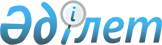 Атбасар аудандық мәслихатының 2022 жылғы 22 желтоқсандағы № 7С 26/2 "2023-2025 жылдарға арналған аудандық бюджет туралы" шешіміне өзгерістер енгізу туралыАқмола облысы Атбасар аудандық мәслихатының 2023 жылғы 12 маусымдағы № 8С 5/2 шешімі
      Атбасар аудандық мәслихаты ШЕШТІ:
      1. Атбасар аудандық мәслихатының "2023-2025 жылдарға арналған аудандық бюджет туралы" 2022 жылғы 22 желтоқсандағы № 7С 26/2 (Нормативтік құқықтық актілерді мемлекеттік тіркеу тізілімінде № 176855 тіркелген) шешіміне мынадай өзгерістер енгізілсін:
      5-тармақ жаңа редакцияда жазылсын:
      "5. 2023 жылға арналған ауданның жергілікті атқарушы органының резерві 9 667,5 мың теңге сомада бекітілсін.";
      көрсетілген шешімнің 1-қосымшасы осы шешімнің қосымшасына сәйкес жаңа редакцияда жазылсын.
      2. Осы шешім 2023 жылғы 1 қаңтардан бастап қолданысқа енгізіледі. 2023 жылға арналған аудандық бюджет
					© 2012. Қазақстан Республикасы Әділет министрлігінің «Қазақстан Республикасының Заңнама және құқықтық ақпарат институты» ШЖҚ РМК
				
      Атбасар аудандық мәслихатының төрағасы

Н.Рахимов
Атбасар аудандық
мәслихатының
2023 жылғы 12 маусымдағы
№ 8С 5/2 шешіміне
1 қосымшаАтбасар аудандық
мәслихатының
2022 жылғы 22 желтоқсандағы
№ 7С 26/2 шешіміне
1-қосымша
Санаты
Санаты
Санаты
Санаты
Сома,
мың теңге
Сыныбы
Сыныбы
Сыныбы
Сома,
мың теңге
Кіші сыныбы
Кіші сыныбы
Сома,
мың теңге
Атауы
Сома,
мың теңге
I. Кірістер
9 485 268,5
1
Салықтық түсімдер
1 939 490,0
01
Табыс салығы
414 949,0
1
Корпоративтік табыс салығы
400 423,0
2
Жеке табыс салығы
14 526,0
03
Әлеуметтік салық
941 037,0
1
Әлеуметтік салық
941 037,0
04
Меншікке салынатын салықтар
505 522,0
1
Мүлікке салынатын салықтар
505 522,0
05
Тауарларға, жұмыстарға және көрсетілетін қызметтерге салынатын iшкi салықтар
42 532,0
2
Акциздер
7 941,0
4
Кәсіпкерлік және кәсіби қызметті жүргізгені үшін алынатын алымдар
34 591,0
08
Заңдық маңызы бар әрекеттерді жасағаны және (немесе) оған уәкілеттігі бар мемлекеттік органдар немесе лауазымды адамдар құжаттар бергені үшін алынатын міндетті төлемдер
35 450,0
1
Мемлекеттік баж
35 450,0
2
Салықтық емес түсімдер
46 556,0
01
Мемлекеттік меншіктен түсетін кірістер
40 097,0
1
Мемлекеттік кәсіпорындардың таза кірісі бөлігінің түсімдері
116,0
5
Мемлекет меншігіндегі мүлікті жалға беруден түсетін кірістер
3 286,0
7
Мемлекеттік бюджеттен берілген кредиттер бойынша сыйақылар
36 605,0
9
Мемлекет меншігінен түсетін басқа да кірістер
90,0
03
Мемлекеттік бюджеттен қаржыландырылатын мемлекеттік мекемелер ұйымдастыратын мемлекеттік сатып алуды өткізуден түсетін ақша түсімдері 
50,0
1
Мемлекеттік бюджеттен қаржыландырылатын мемлекеттік мекемелер ұйымдастыратын мемлекеттік сатып алуды өткізуден түсетін ақша түсімдері 
50,0
04
Мемлекеттік бюджеттен қаржыландырылатын, сондай-ақ Қазақстан Республикасы Ұлттық Банкінің бюджетінен (шығыстар сметасынан) қамтылатын және қаржыландырылатын мемлекеттік мекемелер салатын айыппұлдар, өсімпұлдар, санкциялар, өндіріп алулар
78,0
1
Мұнай секторы ұйымдарынан, Жәбірленушілерге өтемақы қорынан және Білім беру инфрақұрылымын қолдау қорынан түсетін түсімдерді қоспағанда, мемлекеттік бюджеттен қаржыландырылатын, сондай-ақ Қазақстан Республикасы Ұлттық Банкінің бюджетінен (шығыстар сметасынан) ұсталатын және қаржыландырылатын мемлекеттік мекемелер салатын айыппұлдар, өсімпұлдар, санкциялар, өндіріп алулар
78,0
06
Басқа да салықтық емес түсiмдер
6 331,0
1
Басқа да салықтық емес түсiмдер
6 331,0
3
Негізгі капиталды сатудан түсетін түсімдер
242,0
01
Мемлекеттік мекемелерге бекітілген мемлекеттік мүлікті сату
242,0
1
Мемлекеттік мекемелерге бекітілген мемлекеттік мүлікті сату
242,0
4
Трансферттер түсімі
7 498 980,5
01
Төмен тұрған мемлекеттiк басқару органдарынан трансферттер 
117 871,1
3
Аудандық маңызы бар қалалардың, ауылдардың, кенттердің, ауылдық округтардың бюджеттерінен трансферттер
117 871,1
02
Мемлекеттiк басқарудың жоғары тұрған органдарынан түсетiн трансферттер
7 381 109,4
2
Облыстық бюджеттен түсетін трансферттер
7 381 109,4
Функционалдық топ
Функционалдық топ
Функционалдық топ
Функционалдық топ
Сома,
мың теңге
Бюджеттік бағдарламалардың әкiмшiсi
Бюджеттік бағдарламалардың әкiмшiсi
Бюджеттік бағдарламалардың әкiмшiсi
Сома,
мың теңге
Бағдарлама
Бағдарлама
Сома,
мың теңге
Атауы
Сома,
мың теңге
II. Шығындар
9 500 025,6
01
Жалпы сипаттағы мемлекеттiк қызметтер
1 274 343,2
01
112
Аудан (облыстық маңызы бар қала) мәслихатының аппараты
43 385,5
01
112
001
Аудан (облыстық маңызы бар қала) мәслихатының қызметін қамтамасыз ету жөніндегі қызметтер
43 385,5
01
122
Аудан (облыстық маңызы бар қала) әкімінің аппараты
216 623,4
01
122
001
Аудан (облыстық маңызы бар қала) әкімінің қызметін қамтамасыз ету жөніндегі қызметтер
182 662,4
01
122
003
Мемлекеттік органның күрделі шығыстары
18 961,0
01
122
113
Төменгі тұрған бюджеттерге берілетін нысаналы ағымдағы трансферттер
15 000,0
01
459
Ауданның (облыстық маңызы бар қаланың) экономика және қаржы бөлімі
59 430,8
01
459
001
Ауданның (облыстық маңызы бар қаланың) экономикалық саясатын қалыптастыру мен дамыту, мемлекеттік жоспарлау, бюджеттік атқару және коммуналдық меншігін басқару саласындағы мемлекеттік саясатты іске асыру жөніндегі қызметтер
56 259,8
01
459
003
Салық салу мақсатында мүлікті бағалауды жүргізу
2 671,0
01
459
010
Жекешелендіру, коммуналдық меншікті басқару, жекешелендіруден кейінгі қызмет және осыған байланысты дауларды реттеу
500,0
01
454
Ауданның (облыстық маңызы бар қаланың) кәсіпкерлік және ауыл шаруашылығы бөлімі
39 586,0
01
454
001
Жергілікті деңгейде кәсіпкерлікті және ауыл шаруашылығын дамыту саласындағы мемлекеттік саясатты іске асыру жөніндегі қызметтер
39 086,0
01
454
007
Мемлекеттік органның күрделі шығыстары
500,0
01
486
Ауданның (облыстық маңызы бар қаланың) жер қатынастары, сәулет және қала құрылысы бөлімі
41 560,0
01
486
001
Жергілікті деңгейде жер қатынастары, сәулет және қала құрылысын реттеу саласындағы мемлекеттік саясатты іске асыру жөніндегі қызметтер
41 060,0
01
486
003
Мемлекеттік органның күрделі шығыстары
500,0
01
492
Ауданның (облыстық маңызы бар қаланың) тұрғын үй-коммуналдық шаруашылығы, жолаушылар көлігі, автомобиль жолдары және тұрғын үй инспекциясы бөлімі
873 757,5
01
492
001
Жергілікті деңгейде тұрғын үй-коммуналдық шаруашылық, жолаушылар көлігі, автомобиль жолдары және тұрғын үй инспекциясы саласындағы мемлекеттік саясатты іске асыру жөніндегі қызметтер
59 646,7
01
492
013
Мемлекеттік органның күрделі шығыстары
970,0
01
492
113
Төменгі тұрған бюджеттерге берілетін нысаналы ағымдағы трансферттер
813 140,8
02
Қорғаныс
39 095,8
02
122
Аудан (облыстық маңызы бар қала) әкімінің аппараты
39 095,8
02
122
005
Жалпыға бірдей әскери міндетті атқару шеңберіндегі іс-шаралар
8 409,8
02
122
006
Аудан (облыстық маңызы бар қала) ауқымындағы төтенше жағдайлардың алдын алу және оларды жою
13 539,0
02
122
007
Аудандық (қалалық) ауқымдағы дала өрттерінің, сондай-ақ мемлекеттік өртке қарсы қызмет органдары құрылмаған елдi мекендерде өрттердің алдын алу және оларды сөндіру жөніндегі іс-шаралар
17 147,0
03
Қоғамдық тәртіп, қауіпсіздік, құқықтық, сот, қылмыстық-атқару қызметі
12 000,0
03
492
Ауданның (облыстық маңызы бар қаланың) тұрғын үй-коммуналдық шаруашылығы, жолаушылар көлігі, автомобиль жолдары және тұрғын үй инспекциясы бөлімі
12 000,0
03
492
021
Елдi мекендерде жол қозғалысы қауiпсiздiгін қамтамасыз ету
12 000,0
06
Әлеуметтiк көмек және әлеуметтiк қамсыздандыру
604 621,3
06
451
Ауданның (облыстық маңызы бар қаланың) жұмыспен қамту және әлеуметтік бағдарламалар бөлімі
597 121,3
06
451
001
Жергілікті деңгейде халық үшін әлеуметтік бағдарламаларды жұмыспен қамтуды қамтамасыз етуді іске асыру саласындағы мемлекеттік саясатты іске асыру жөніндегі қызметтер
60 917,8
06
451
002
Жұмыспен қамту бағдарламасы
149 170,0
06
451
004
Ауылдық жерлерде тұратын денсаулық сақтау, білім беру, әлеуметтік қамтамасыз ету, мәдениет, спорт және ветеринар мамандарына отын сатып алуға Қазақстан Республикасының заңнамасына сәйкес әлеуметтік көмек көрсету
24 524,0
06
451
005
Мемлекеттік атаулы әлеуметтік көмек 
82 760,0
06
451
006
Тұрғын үйге көмек көрсету
300,0
06
451
007
Жергілікті өкілетті органдардың шешімі бойынша мұқтаж азаматтардың жекелеген топтарына әлеуметтік көмек
58 334,0
06
451
010
Үйден тәрбиеленіп оқытылатын мүгедектігі бар балаларды материалдық қамтамасыз ету
2 481,0
06
451
011
Жәрдемақыларды және басқа да әлеуметтік төлемдерді есептеу, төлеу мен жеткізу бойынша қызметтерге ақы төлеу
500,0
06
451
014
Мұқтаж азаматтарға үйде әлеуметтiк көмек көрсету
74 171,5
06
451
017
Оңалтудың жеке бағдарламасына сәйкес мұқтаж мүгедектігі бар адамдарды протездік-ортопедиялық көмек, сурдотехникалық құралдар, тифлотехникалық құралдар, санаторий-курорттық емделу, мiндеттi гигиеналық құралдармен қамтамасыз ету, арнаулы жүрiп-тұру құралдары, жеке көмекшінің және есту бойынша мүгедектігі бар адамдарға қолмен көрсететiн тіл маманының қызметтері мен қамтамасыз ету
37 169,0
06
451
021
Мемлекеттік органның күрделі шығыстары 
450,0
06
451
023
Жұмыспен қамту орталықтарының қызметін қамтамасыз ету
54 486,6
06
451
026
Мүгедектігі бар адамдарды жұмысқа орналастыру үшін арнайы жұмыс орындарын құруға жұмыс берушінің шығындарын субсидиялау
1 035,0
06
451
027
Халықты әлеуметтік қорғау жөніндегі іс-шараларды іске асыру
16 100,0
06
451
050
Қазақстан Республикасында мүгедектігі бар адамдардың құқықтарын қамтамасыз етуге және өмір сүру сапасын жақсарту
12 490,0
06
451
054
Үкіметтік емес ұйымдарда мемлекеттік әлеуметтік тапсырысты орналастыру
21 891,0
06
451
067
Ведомстволық бағыныстағы мемлекеттік мекемелер мен ұйымдардың күрделі шығыстары
341,4
06
492
Ауданның (облыстық маңызы бар қаланың) тұрғын үй-коммуналдық шаруашылығы, жолаушылар көлігі, автомобиль жолдары және тұрғын үй инспекциясы бөлімі
7 500,0
06
492
007
Жергілікті өкілетті органдардың шешімі бойынша азаматтардың жекелеген санаттарын қалалық қоғамдық көлікте (таксиден басқа) жеңілдікпен, тегін жол жүру түрінде әлеуметтік қолдау
7 500,0
07
Тұрғын үй-коммуналдық шаруашылық
4 886 588,9
07
467
Ауданның (облыстық маңызы бар қаланың) құрылыс бөлімі
2 864 731,8
07
467
003
Коммуналдық тұрғын үй қорының тұрғын үйін жобалау және (немесе) салу, реконструкциялау
85 425,3
07
467
004
Инженерлік-коммуникациялық инфрақұрылымды жобалау, дамыту және (немесе) жайластыру
231 589,5
07
467
058
Ауылдық елді мекендердегі сумен жабдықтау және су бұру жүйесін дамыту
2 384 517,0
07
467
098
Коммуналдық тұрғын үй қорының тұрғын үйлерін сатып алу
163 200,0
07
492
Ауданның (облыстық маңызы бар қаланың) тұрғын үй-коммуналдық шаруашылығы, жолаушылар көлігі, автомобиль жолдары және тұрғын үй инспекциясы бөлімі
2 021 857,1
07
492
011
Шағын қалаларды жылумен жабдықтауды үздіксіз қамтамасыз ету
1 149 139,8
07
492
012
Сумен жабдықтау және су бұру жүйесінің жұмыс істеуі
650 000,0
07
492
015
Елдi мекендердегі көшелердi жарықтандыру
3 000,0
07
492
018
Елдi мекендердi абаттандыру және көгалдандыру
49 842,0
07
492
026
Ауданның (облыстық маңызы бар қаланың) коммуналдық меншігіндегі жылу желілерін пайдалануды ұйымдастыру
149 117,3
07
492
028
Коммуналдық шаруашылықты дамыту
2 758,0
07
492
031
Кондоминиум объектілеріне техникалық паспорттар дайындау
18 000,0
08
Мәдениет, спорт, туризм және ақпараттық кеңістiк
646 440,4
08
819
Ауданның (облыстық маңызы бар қаланың) ішкі саясат, мәдениет, тілдерді дамыту және спорт бөлімі
646 440,4
08
819
001
Жергілікті деңгейде ішкі саясат, мәдениет, тілдерді дамыту және спорт саласындағы мемлекеттік саясатты іске асыру жөніндегі қызметтер
43 729,8
08
819
003
Мемлекеттік органның күрделі шығыстары
500,0
08
819
004
Жастар саясаты саласында іс-шараларды іске асыру
9 563,0
08
819
005
Мемлекеттік ақпараттық саясат жүргізу жөніндегі қызметтер
11 000,0
08
819
006
Ұлттық және бұқаралық спорт түрлерін дамыту
916,0
08
819
007
Аудандық (қалалық) кiтапханалардың жұмыс iстеуi
101 301,3
08
819
008
Мемлекеттік тілді және Қазақстан халқының басқа да тілдерін дамыту
11 578,0
08
819
009
Мәдени-демалыс жұмысын қолдау
163 105,3
08
819
014
Аудандық (облыстық маңызы бар қалалық) деңгейде спорттық жарыстар өткiзу
1 555,0
08
819
015
Әртүрлi спорт түрлерi бойынша аудан (облыстық маңызы бар қала) құрама командаларының мүшелерiн дайындау және олардың облыстық спорт жарыстарына қатысуы
11 192,0
08
819
032
Ведомстволық бағыныстағы мемлекеттік мекемелер мен ұйымдардың күрделі шығыстары
292 000,0
10
Ауыл, су, орман, балық шаруашылығы, ерекше қорғалатын табиғи аумақтар, қоршаған ортаны және жануарлар дүниесін қорғау, жер қатынастары
8 857,6
10
459
Ауданның (облыстық маңызы бар қаланың) экономика және қаржы бөлімі
8 857,6
10
459
099
Мамандарға әлеуметтік қолдау көрсету жөніндегі шараларды іске асыру
8 857,6
11
Өнеркәсіп, сәулет, қала құрылысы және құрылыс қызметі
92 698,0
11
467
Ауданның (облыстық маңызы бар қаланың) құрылыс бөлімі
29 150,0
11
467
001
Жергілікті деңгейде құрылыс саласындағы мемлекеттік саясатты іске асыру жөніндегі қызметтер
29 150,0
11
486
Ауданның (облыстық маңызы бар қаланың) жер қатынастары, сәулет және қала құрылысы бөлімі
63 548,0
11
486
004
Аудан аумағының қала құрылысын дамыту және елді мекендердің бас жоспарларының схемаларын әзірлеу
63 548,0
12
Көлiк және коммуникация
467 910,9
12
492
Ауданның (облыстық маңызы бар қаланың) тұрғын үй-коммуналдық шаруашылығы, жолаушылар көлігі, автомобиль жолдары және тұрғын үй инспекциясы бөлімі
467 910,9
12
492
020
Көлік инфрақұрылымын дамыту
464 410,9
12
492
023
Автомобиль жолдарының жұмыс істеуін қамтамасыз ету
3 500,0
13
Басқалар
1 040 352,4
13
459
Ауданның (облыстық маңызы бар қаланың) экономика және қаржы бөлімі
9 667,5
13
459
012
Ауданның (облыстық маңызы бар қаланың) жергілікті атқарушы органының резерві 
9 667,5
13
492
Ауданның (облыстық маңызы бар қаланың) тұрғын үй-коммуналдық шаруашылығы, жолаушылар көлігі, автомобиль жолдары және тұрғын үй инспекциясы бөлімі
1 030 684,9
13
492
085
Шағын және моноқалаларда бюджеттік инвестициялық жобаларды іске асыру
1 030 684,9
14
Борышқа қызмет көрсету
54 125,0
14
459
Ауданның (облыстық маңызы бар қаланың) экономика және қаржы бөлімі
54 125,0
14
459
021
Жергілікті атқарушы органдардың облыстық бюджеттен қарыздар бойынша сыйақылар мен өзге де төлемдерді төлеу бойынша борышына қызмет көрсету
54 125,0
15
Трансферттер
372 992,1
15
459
Ауданның (облыстық маңызы бар қаланың) экономика және қаржы бөлімі
372 992,1
15
459
006
Пайдаланылмаған (толық пайдаланылмаған) нысаналы трансферттерді қайтару
34 035,7
15
459
007
Бюджеттік алып коюлар
71 744,0
15
459
038
Субвенциялар
192 851,0
15
459
054
Қазақстан Республикасының Ұлттық қорынан берілетін нысаналы трансферт есебінен республикалық бюджеттен бөлінген пайдаланылмаған (түгел пайдаланылмаған) нысаналы трансферттердің сомасын қайтару
74 361,4
III. Таза бюджеттік кредиттеу
3 684,0
Бюджеттік кредиттер
10 350,0
10
Ауыл, су, орман, балық шаруашылығы, ерекше қорғалатын табиғи аумақтар, қоршаған ортаны және жануарлар дүниесін қорғау, жер қатынастары
10 350,0
459
Ауданның (облыстық маңызы бар қаланың) экономика және қаржы бөлімі
10 350,0
018
Мамандарды әлеуметтік қолдау шараларын іске асыру үшін бюджеттік кредиттер
10 350,0
Бюджеттiк кредиттердi өтеу 
6 666,0
5
Бюджеттiк кредиттердi өтеу 
6 666,0
01
Бюджеттiк кредиттердi өтеу 
6 666,0
1
Мемлекеттік бюджеттен берілген бюджеттік кредиттерді өтеу
6 666,0
IV. Қаржы активтерімен операциялар бойынша сальдо
0,0
Қаржы активтерiн сатып алу 
0,0
Мемлекеттің қаржы активтерiн сатудан түсетiн түсiмдер 
0,0
V. Бюджет тапшылығы (профициті)
-18 441,1
VI. Бюджет тапшылығын қаржыландыру (профицитін пайдалану) 
18 441,1
Қарыздар түсімі
10 350,0
7
Қарыздар түсімдері
10 350,0
01
Мемлекеттік ішкі қарыздар
10 350,0
2
Қарыз алу келісім-шарттары
10 350,0
Қарыздарды өтеу
9 295,2
16
Қарыздарды өтеу
9 295,2
459
Ауданның (облыстық маңызы бар қаланың) экономика және қаржы бөлімі
9 295,2
005
Жергілікті атқарушы органның жоғары тұрған бюджет алдындағы борышын өтеу
9 295,2
Бюджет қаражатының пайдаланылатын қалдықтары
17 386,3
8
Бюджет қаражатының пайдаланылатын қалдықтары
17 386,3
01
Бюджет қаражаты қалдықтары
17 386,3
Бюджет қаражатының бос қалдықтары
17 386,3